FORMULARZ ODSTĄPIENIA OD UMOWY I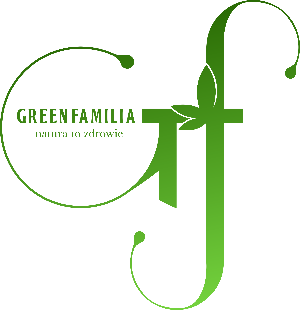  ZWROTU TOWARU(prosimy o wydrukowanie i wypełnienie formularza w miejscach wykropkowanych) Imię i nazwisko osoby dokonującej zwrotu: ................................................................................................................................................................ Adres (kod pocztowy, miejscowość, ulica, nr domu): ...................................................................................................................................................................................................................................................................................................................................... Dane kontaktowe (adres e-mail, telefon): ................................................................................................................................................................... Niniejszym oświadczam, iż: 1. Na podstawie ustawy z dnia 30 maja 2014 roku o prawach konsumenta (Dz. U. z 2014 r., poz. 827) odstępuję od umowy sprzedaży zawartej z firmą: ...................................................................................................................................................................i zwracam wymienione poniżej towary. 2. Znane mi są warunki zwrotu towarów w tym trybie określone w regulaminie Sklepu oraz w wyżej wymienionej ustawie. Data otrzymania towaru: ......................................................................................................................................... Numer dokumentu sprzedaży (paragonu lub faktury VAT): .................................................................................... …………………………………………………Numer rachunku bankowego, na który zostanie zwrócona należność za towar: 55 1090 2835 0000 0001 4972 3202Właściciel rachunku: Green Familia Adrianna Kruz ul. Browarna 11/13/110 97-200 Tomaszów Mazowiecki Miejscowość  								Data i podpis klienta………………………………………………………..				…………………………………………………NAZWAILOŚĆCENA BRUTTO